 STRONGLY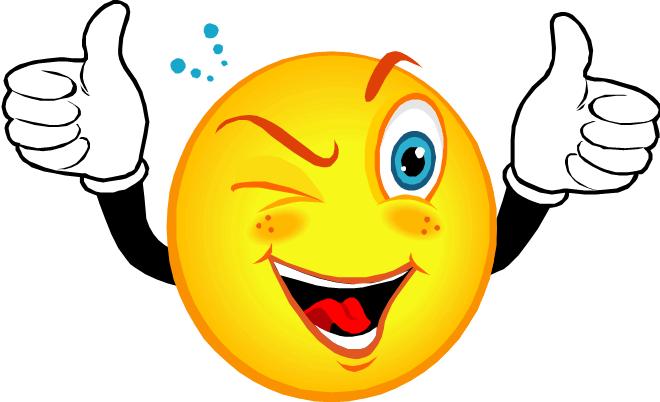 AGREE! AGREE!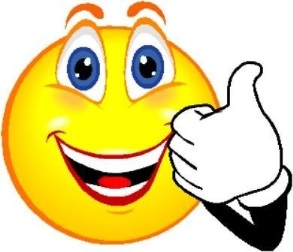 DISAGREE!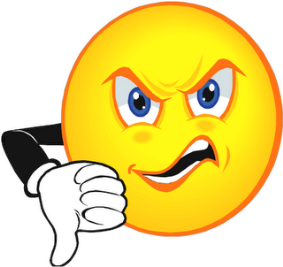 STRONGLY 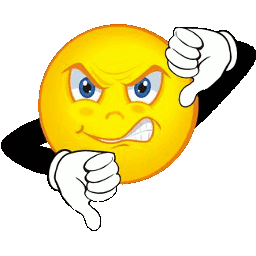 DISAGREE!